THE EFFECT OF USING DISCUSSION METHOD ON STUDENTS’ WRITING ABILITY BY THE GRADE X STUDENTS OF SMK NEGERI 1 BERINGIN IN 2018-2019 ACADEMIC YEARSKRIPSIBY LISTA PUTRI HARDIYANTI151244140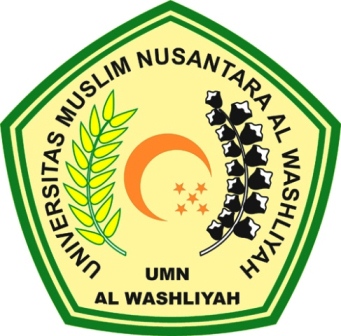 FAKULTAS KEGURUAN DAN ILMU PENDIDIKANUNIVERSITAS MUSLIM NUSANTARA AL WASHLIYAHMEDAN2019FAKULTAS KEGURUAN DAN ILMU PENDIDIKAN
UNIVERSITAS MUSLIM NUSANTARA AL WASHLIYAHTANDA PERSETUJUAN SKRIPSI Nama	:  LISTA PUTRI HARDIYANTINPM 		:	151244140Jurusan		: 	Pendidikan Bahasa dan SeniProgram Studi		:	Pendidikan Bahasa InggrisJenjang Pendidikan		:	Strata Satu (S-1)Judul Skripsi		:	The Effect of Using Discussion Method on Students’ Writing Ability By The Grade X Students of SMK Negeri 1 Beringin in Academic Year 2018-2019   The First Consultant,                        	      The Second Consultant,    Harianto, SS, MS	Nazriani Lubis, S.Pd., M.Hum		Diuji Pada Tanggal		:		Judicium			:               Ketua,					      SekretarisH. Hardi Mulyono, SE, M.AP		Drs. M Ayyub Lubis M.Pd, Ph.D